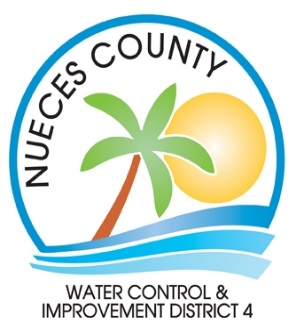 Backflow Inspection Authorization FormI authorize Nueces County Water Control and Improvement District 4 to hire a private contractor to inspect my backflow prevention device on an annual basis.  This contractor (Affordable Backflow) will have access to my private property in order to conduct this inspection and may be given my contact information.I understand that I will be charged a testing fee and administration fee to be reflected on my statement.Customer Name:  ______________________________________  Account #:  ______________Phone #:  ____________________________	  Email:	___________________________________Service Address:  _______________________________________________________________Billing Address:  ________________________________________________________________		   ________________________________________________________________		   ________________________________________________________________Signature:  _________________________________	Date:  ________________________Please return completed form to:Nueces County Water District 41812 SH 361; Suite FPort Aransas, TX  78373OREmail:   info@ncwcid4.orgFax:  (361) 749-5799